Комбинированная дорожная машина Snow Service на шасси КАМАЗ 65115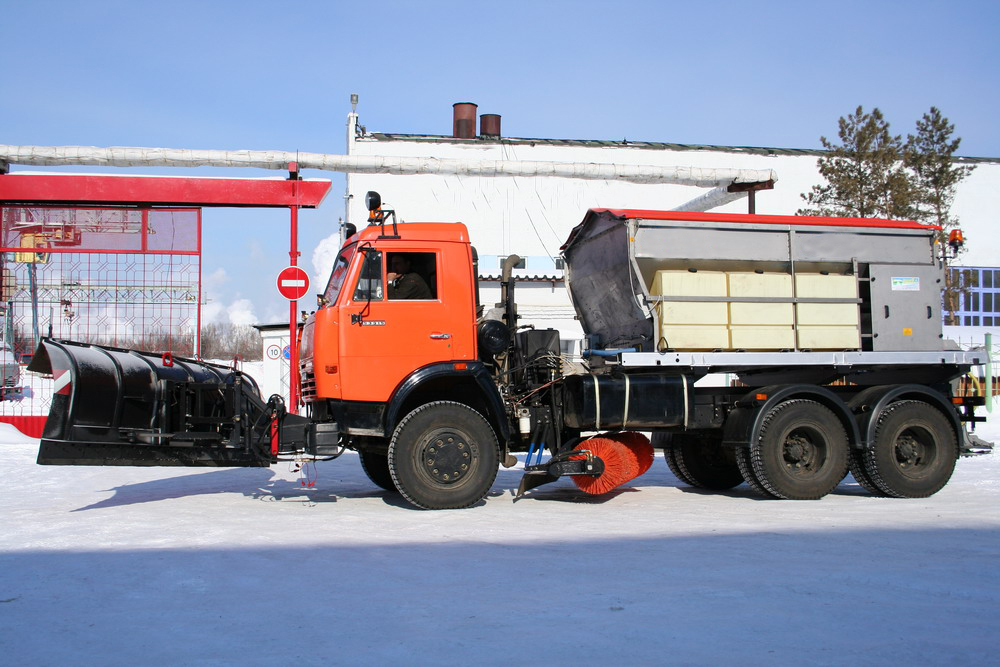 Базовая комплектация:Бункер, разбрасывающая система, транспортер, лоток из нержавеющей стали IASI 304/316;Гидросистема;Электрооборудование IP 55/65 на 12 или 24 Вольт;Проблесковый маячок, приборы освещения;Комплект сенсоров на наличие реагентов;Внутренняя направляющая для облегчения подачи реагента на транспортер;Лестница;Крепежный комплект для фиксации на автомобиле;Пульт управления.Сигнальные флажки;Стояночные опоры;Аккумулятор азота;Предохранительный клапан на системе наклона вправо/влево;Чистящий нож из износостойкой стали;Монтажная рама. Опции:Дизельный автономный двигатель;Панель с модулем GPS, тент для закрытия бункера из ПВХ;Задний предупредительный знак;Комплект для ассиметричного посыпания с кнопочным механизмом;Наружные вибраторы с управлением на пульте;Опоры хранения;Комплект для подачи растворенной соли (система смачивания);Задний бампер с двойными фарами;Боковые ролики для установки в кузов автомобиля. Габаритные огни;Регулируемые по высоте и наклону лыжи;Регулируемые по высоте опорные колеса;Дополнительные фары;Электрогидравлический блок с кабелем и кнопочным управлением;Дополнительный верхний отвал (высота 20 см);Резиновые брызговики.МодельSPR-9000Длина рамы, мм5500Собственная масса, кг2600Вместимость бункера м39Ширина разбрасывания, м2-12МодельSRA/5 XXLВес, кг1300Вес с гидроблоком, кг1800Ширина, м5,6Высота, м1,2Рабочая ширина, м4,5